DEFENSIVE OG KONKURRERENDE MELDINGERDEFENSIVE OG KONKURRERENDE MELDINGERUDSPIL & SIGNALERUDSPIL & SIGNALERUDSPIL & SIGNALERUDSPIL & SIGNALERUDSPIL & SIGNALERUDSPIL & SIGNALERUDSPIL & SIGNALERUDSPIL & SIGNALERUDSPIL & SIGNALERSYSTEMKORTTIL HOLDTURNERINGSYSTEMKORTTIL HOLDTURNERINGSYSTEMKORTTIL HOLDTURNERING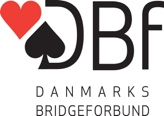 Indmeldinger (Stil; Svar; 1/2-trækket; Genåbning)Indmeldinger (Stil; Svar; 1/2-trækket; Genåbning)Åbningsudspil (Stil)Åbningsudspil (Stil)Åbningsudspil (Stil)Åbningsudspil (Stil)Åbningsudspil (Stil)Åbningsudspil (Stil)Åbningsudspil (Stil)Åbningsudspil (Stil)Åbningsudspil (Stil)SYSTEMKORTTIL HOLDTURNERINGSYSTEMKORTTIL HOLDTURNERINGSYSTEMKORTTIL HOLDTURNERINGNat kan være lette, zonestilling!Nat kan være lette, zonestilling!UdspilUdspilUdspilMakkers farveMakkers farveSYSTEMKORTTIL HOLDTURNERINGSYSTEMKORTTIL HOLDTURNERINGSYSTEMKORTTIL HOLDTURNERINGFarveFarveFarveFarveStandard SchneiderStandard SchneiderStandard SchneiderdodoSYSTEMKORTTIL HOLDTURNERINGSYSTEMKORTTIL HOLDTURNERINGSYSTEMKORTTIL HOLDTURNERINGSansSansSansSansStandard SchneiderStandard SchneiderStandard SchneiderdodoTurneringTurneringHoldnr.Senere i spilletSenere i spilletSenere i spilletSenere i spilletdododoDivision/RækkeDivision/RækkeHoldnr.Gennem spilførerGennem spilførerGennem spilførerGennem spilfører2.4 att. ,st.fra H2.4 att. ,st.fra H2.4 att. ,st.fra HSpillernavneog medlemsnr.Spillernavneog medlemsnr.Flemming Danielsen 6872-Nadia Bekkouche23269Flemming Danielsen 6872-Nadia Bekkouche23269Flemming Danielsen 6872-Nadia Bekkouche23269Øvrigt:Øvrigt:9eren spilles fra 9x9eren spilles fra 9x9eren spilles fra 9x9eren spilles fra 9x9eren spilles fra 9x9eren spilles fra 9x9eren spilles fra 9xSpillernavneog medlemsnr.Spillernavneog medlemsnr.Flemming Danielsen 6872-Nadia Bekkouche23269Flemming Danielsen 6872-Nadia Bekkouche23269Flemming Danielsen 6872-Nadia Bekkouche23269Indmelding 1ut (2./4. hånd; Svar; Genåbning)Indmelding 1ut (2./4. hånd; Svar; Genåbning)Udspil  (hvad det udspillede kort typisk er fra)Udspil  (hvad det udspillede kort typisk er fra)Udspil  (hvad det udspillede kort typisk er fra)Udspil  (hvad det udspillede kort typisk er fra)Udspil  (hvad det udspillede kort typisk er fra)Udspil  (hvad det udspillede kort typisk er fra)Udspil  (hvad det udspillede kort typisk er fra)Udspil  (hvad det udspillede kort typisk er fra)Udspil  (hvad det udspillede kort typisk er fra)SYSTEMSYSTEMSYSTEMSYSTEMSYSTEMDirekte 15-18 :sytstemet påDirekte 15-18 :sytstemet påUdspilUdspilUdspilMod farveMod farveMod farveMod sansMod sansMod sansGrundsystem og generel stilGrundsystem og generel stilGrundsystem og generel stilGrundsystem og generel stilGrundsystem og generel stilGenåbning 11-14. systemet påGenåbning 11-14. systemet påEsEsEsEKxEKxEKx15-17NT15-17NT15-17NT15-17NT15-17NTKongeKongeKongeKDx,Kx, KDx,Kx, KDx,Kx, 5-farve Major5-farve Major5-farve Major5-farve Major5-farve MajorDameDameDameDBxDBxDBx2:Multi 5-92:Multi 5-92:Multi 5-92:Multi 5-92:Multi 5-9BondeBondeBondeHB10,B10HB10,B10HB10,B10DoDoDo2MA:6farve 10-132MA:6farve 10-132MA:6farve 10-132MA:6farve 10-132MA:6farve 10-13Springindmeldinger (Stil; Svar; Usædvanlig sans)Springindmeldinger (Stil; Svar; Usædvanlig sans)101010H109,109xH109,109xH109,109xMichaels cuebid( 1 Ma-) 2MA: AM+ 5+5+(direkte pos)Michaels cuebid( 1 Ma-) 2MA: AM+ 5+5+(direkte pos)999H9x,9xH9x,9xH9x,9x2ut :2 laveste umeldte,også umeldte efter modp 2012ut :2 laveste umeldte,også umeldte efter modp 201HøjtHøjtHøjtUligeUligeUligeLavtLavtLavtLigeLigeLigeGenåbning:Nat 17-19 ?Signaler i prioriteret orden (l; u; k; a; f)Signaler i prioriteret orden (l; u; k; a; f)Signaler i prioriteret orden (l; u; k; a; f)Signaler i prioriteret orden (l; u; k; a; f)Signaler i prioriteret orden (l; u; k; a; f)Signaler i prioriteret orden (l; u; k; a; f)Signaler i prioriteret orden (l; u; k; a; f)Signaler i prioriteret orden (l; u; k; a; f)Signaler i prioriteret orden (l; u; k; a; f)Meldinger, som kan kræve særligt forsvarMeldinger, som kan kræve særligt forsvarMeldinger, som kan kræve særligt forsvarMeldinger, som kan kræve særligt forsvarMeldinger, som kan kræve særligt forsvarCuebid med/uden Spring (Stil; Svar; Genåbning)Cuebid med/uden Spring (Stil; Svar; Genåbning)L=Lige;   U=Ulige;   K=Kald;   A=Afvisning;   F=FarveskiftL=Lige;   U=Ulige;   K=Kald;   A=Afvisning;   F=FarveskiftL=Lige;   U=Ulige;   K=Kald;   A=Afvisning;   F=FarveskiftL=Lige;   U=Ulige;   K=Kald;   A=Afvisning;   F=FarveskiftL=Lige;   U=Ulige;   K=Kald;   A=Afvisning;   F=FarveskiftL=Lige;   U=Ulige;   K=Kald;   A=Afvisning;   F=FarveskiftL=Lige;   U=Ulige;   K=Kald;   A=Afvisning;   F=FarveskiftL=Lige;   U=Ulige;   K=Kald;   A=Afvisning;   F=FarveskiftL=Lige;   U=Ulige;   K=Kald;   A=Afvisning;   F=FarveskiftDirekte med spring på 1åbning:holdspørgeDirekte med spring på 1åbning:holdspørgeMakkers udspilMakkers udspilModp. udspilModp. udspilModp. udspilAfkastoooooDirekte på 2åbning:holdspørgeDirekte på 2åbning:holdspørgeFarve11K/AK/AL/UL/UL/UK/AOstot efter fjendens dobling af 1 Majoråbning. =trf fra 1utoOstot efter fjendens dobling af 1 Majoråbning. =trf fra 1utoOstot efter fjendens dobling af 1 Majoråbning. =trf fra 1utoOstot efter fjendens dobling af 1 Majoråbning. =trf fra 1utoOstot efter fjendens dobling af 1 Majoråbning. =trf fra 1utoGenåbning på 2trinnet michaels som offGenåbning på 2trinnet michaels som off22L/UL/UFFF                                  3 trinnet:holdspørge                                  3 trinnet:holdspørge33FFOmv Toronto: efter åbning 1Major i 3 og hånd.(ostot overruler)ToTTTOmv Toronto: efter åbning 1Major i 3 og hånd.(ostot overruler)ToTTTOmv Toronto: efter åbning 1Major i 3 og hånd.(ostot overruler)ToTTTOmv Toronto: efter åbning 1Major i 3 og hånd.(ostot overruler)ToTTTOmv Toronto: efter åbning 1Major i 3 og hånd.(ostot overruler)ToTTTMod sans (Stærk/Svag; Genåbning; Passet hånd)Mod sans (Stærk/Svag; Genåbning; Passet hånd)Sans112: begge Major2: begge Major222//: nat 5+ farve2//: nat 5+ farve33Dobl :styrkeDobl :styrkeSignaler (Beskrivelse; inkl. trumfsignaler)Signaler (Beskrivelse; inkl. trumfsignaler)Signaler (Beskrivelse; inkl. trumfsignaler)Signaler (Beskrivelse; inkl. trumfsignaler)Signaler (Beskrivelse; inkl. trumfsignaler)Signaler (Beskrivelse; inkl. trumfsignaler)Signaler (Beskrivelse; inkl. trumfsignaler)Signaler (Beskrivelse; inkl. trumfsignaler)Signaler (Beskrivelse; inkl. trumfsignaler)Omvendt kaldOmvendt kaldOmvendt kaldOmvendt kaldOmvendt kaldOmvendt kaldOmvendt kaldOmvendt kaldOmvendt kaldMod spærreåbning (Dbl.; Cuebids; Spring; sans)Mod spærreåbning (Dbl.; Cuebids; Spring; sans)Forsinket kald med små kort, fra begge hænderForsinket kald med små kort, fra begge hænderForsinket kald med små kort, fra begge hænderForsinket kald med små kort, fra begge hænderForsinket kald med små kort, fra begge hænderForsinket kald med små kort, fra begge hænderForsinket kald med små kort, fra begge hænderForsinket kald med små kort, fra begge hænderForsinket kald med små kort, fra begge hænderDobl:t/oDobl:t/oLavinthalLavinthalLavinthalLavinthalLavinthalLavinthalLavinthalLavinthalLavinthalSpring stærktSpring stærktDOBLINGERDOBLINGERDOBLINGERDOBLINGERDOBLINGERDOBLINGERDOBLINGERDOBLINGERDOBLINGERPå minor spær:4 :major stærk/svag.4:major mediumPå minor spær:4 :major stærk/svag.4:major mediumOplysningsdobling  (Stil; Svar; Genåbning)Oplysningsdobling  (Stil; Svar; Genåbning)Oplysningsdobling  (Stil; Svar; Genåbning)Oplysningsdobling  (Stil; Svar; Genåbning)Oplysningsdobling  (Stil; Svar; Genåbning)Oplysningsdobling  (Stil; Svar; Genåbning)Oplysningsdobling  (Stil; Svar; Genåbning)Oplysningsdobling  (Stil; Svar; Genåbning)Oplysningsdobling  (Stil; Svar; Genåbning)Specielle  kravsituationerSpecielle  kravsituationerSpecielle  kravsituationerSpecielle  kravsituationerSpecielle  kravsituationerMod  kunstige  stærke Åbninger (dvs. 1 og 2)Mod  kunstige  stærke Åbninger (dvs. 1 og 2)Oplysnings dobl: åbnings hånd,,Oplysnings dobl: åbnings hånd,,Oplysnings dobl: åbnings hånd,,Oplysnings dobl: åbnings hånd,,Oplysnings dobl: åbnings hånd,,Oplysnings dobl: åbnings hånd,,Oplysnings dobl: åbnings hånd,,Oplysnings dobl: åbnings hånd,,Oplysnings dobl: åbnings hånd,,Når vi har vist point nok til game..Når vi har vist point nok til game..Når vi har vist point nok til game..Når vi har vist point nok til game..Når vi har vist point nok til game..Mod 1 kunstig::2:multi,2MA: 6f 10-13,3kl natMod 1 kunstig::2:multi,2MA: 6f 10-13,3kl natMod 1 stærk:dobl :major,1ut:minor,indm.:nat og nt godt hæv.Mod 1 stærk:dobl :major,1ut:minor,indm.:nat og nt godt hæv.Genåbning” låner” et EsGenåbning” låner” et EsGenåbning” låner” et EsGenåbning” låner” et EsGenåbning” låner” et EsGenåbning” låner” et EsGenåbning” låner” et EsGenåbning” låner” et EsGenåbning” låner” et EsVigtige oplysninger, der ikke  passer ind i skemaetVigtige oplysninger, der ikke  passer ind i skemaetVigtige oplysninger, der ikke  passer ind i skemaetVigtige oplysninger, der ikke  passer ind i skemaetVigtige oplysninger, der ikke  passer ind i skemaetSpecielle, kunstige  og  konkurrerende d/rdSpecielle, kunstige  og  konkurrerende d/rdSpecielle, kunstige  og  konkurrerende d/rdSpecielle, kunstige  og  konkurrerende d/rdSpecielle, kunstige  og  konkurrerende d/rdSpecielle, kunstige  og  konkurrerende d/rdSpecielle, kunstige  og  konkurrerende d/rdSpecielle, kunstige  og  konkurrerende d/rdSpecielle, kunstige  og  konkurrerende d/rdNær og Fjern: hvor vi kender farverne,efter usædvanlig  2ntNær og Fjern: hvor vi kender farverne,efter usædvanlig  2ntNær og Fjern: hvor vi kender farverne,efter usædvanlig  2ntNær og Fjern: hvor vi kender farverne,efter usædvanlig  2ntNær og Fjern: hvor vi kender farverne,efter usædvanlig  2ntEfter modpartens oplysningsdoblingEfter modpartens oplysningsdoblingOg michaels.Og michaels.Og michaels.Og michaels.Og michaels.Som uforstyrret,  Rd på jagt Som uforstyrret,  Rd på jagt BluffBluffBluffBluffBluff Udgivet af DBf’s Turneringskomite, 01.07.2010Beskrivelse af åbningsmeldingerBeskrivelse af åbningsmeldingerBeskrivelse af åbningsmeldingerBeskrivelse af åbningsmeldingerBeskrivelse af åbningsmeldingerBeskrivelse af åbningsmeldingerBeskrivelse af åbningsmeldingerBeskrivelse af åbningsmeldingerÅbningKunstig?Min.antal kortNeg. dbl.indtilBeskrivelseSvarVidere meldeforløbMeldinger af forhåndspasset hånd14(3)Nat, kan være 3 kort hvis nt håndWalsh,omv minor,wjs14(3)2:5+, invit+,2ut invit lover støtte14(3)3:5+,ikke inviterende(18-19 vurdere)14(3)3ut:nat lover støtte14(3)Nat kun (3) ved 4-4-3-2Analog 1, dog14(3)1-3:4+invit+14(3)15Nat 5+farve3♣:3-korts limit,3♦:4-korts limit,Bekkasin,Overmelding =3-kortsstøtte invit+15Splin,1Ma-2Ma=8-(-10)3korts.1ut kan 2ut =invit + og 4-kortsstøtte15Analog 1Indeholde 3korts og5-7.Do ostot+omv toronto15Efter spar analog.1ut15-17 kan indeholde 5-farve i MajorSpeciel ala relæpræ. Nt-sys1ut2♣ indledning til invit 1ut2♦kunstigt GF1ut2MA naturligt for at spille2xEneste Krav,20-21nt,25-27nt2:relæ,2MA to play if 20-21,2ut svagt Nat 2xBegge minor,3mi svagt to play if 20-212x6-farveMajor…5-9hpPlauken 2MA:p/c,3mi nat NF,4:meld Nat spær..2xFarven under den du har, 4:meld din farve26-farve nat 10-13hpTrf svar fra 2nt2Dodo2ut22-24hpAmk. Staymann/ 4kl:M,trf fra 4ru36Nat spær3MA nat F136Dodo36Do4mi:cueSlemkonventionerSlemkonventioner36DodoRoman keycard Blackwood 1430,cuebids, splinter, voidwood…Roman keycard Blackwood 1430,cuebids, splinter, voidwood…3ut1+2.H gående minor , 3+4 gambling4mi p/c,4MA nat to play,4nt slem,5 p/c47Spær47Spær46Spillestik46spillestik4ut Udgivet af DBf’s Turneringskomite, 01.07.2010